Ср. Апр 10th, 2024	2:22:16 PM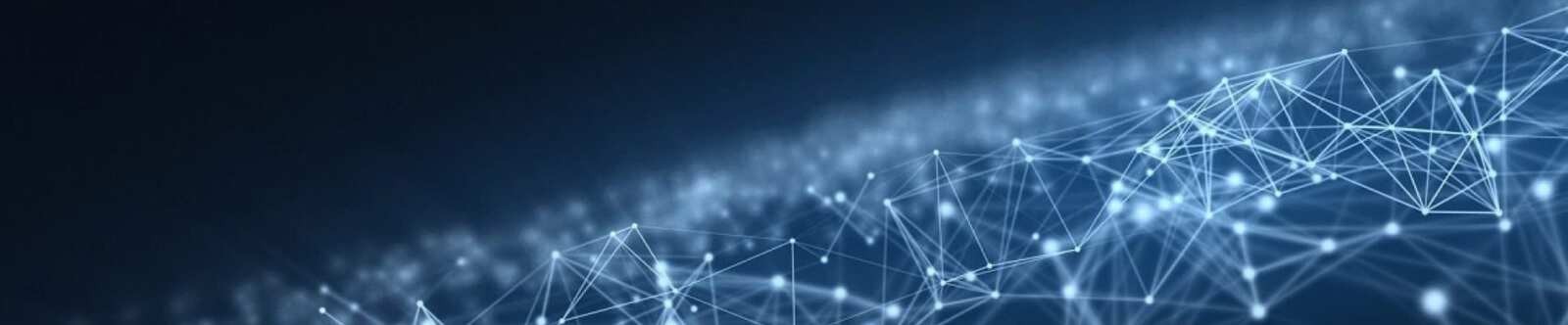 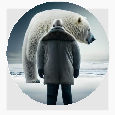 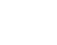 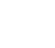 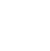 6 КЛАСС	ГЕОГРАФИЯГеографическая оболочка Земли —конспект урокаАвтор Глеб Беломедведев АПР 10, 2024	 #атмосфера, #биосфера, #видео, #гидросфера, #загадки, #Земля,#интересные факты, #карта памяти, #кроссворд, #литосфера, #облако слов, #оболочка, #пазлы, #поговорки, #полезные советы, #пословицы, #презентация, #стихотворение, #технологическая карта, #чек-лист  Время прочтения: 18 минут(ы)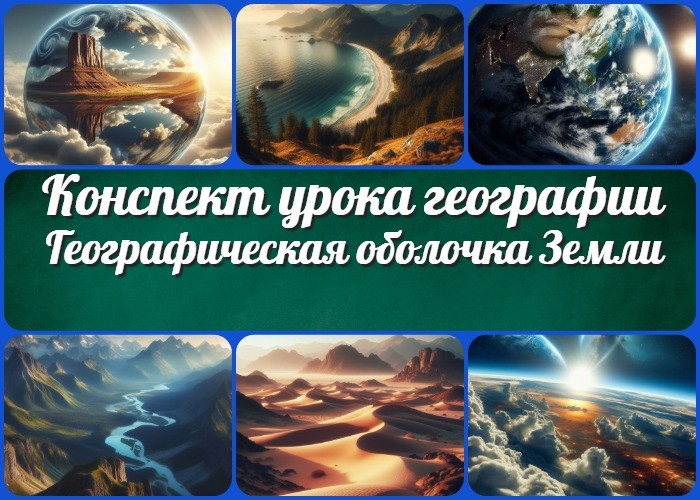 Географическая оболочка Земли —конспект урока географии ВступлениеВыберите похожие названияМетодическая разработка: «Географическая оболочка Земли: строение и свойства»Учебный конспект: «Познание биосферы Земли» Разработка урока: «Исследование биосферы планеты» Открытый урок: «Открытие оболочки планеты»Возраст учеников11-12 летКласс6 классРаздел календарного планирования по географии в 6 классеРаздел 4. Географическая оболочка (7 часов)УМК (Учебно-методический комплекс)[укажите название своего УМК по которому Вы работаете]Учебник[укажите название своего учебника]Дата проведения[укажите дату проведения]ДлительностьПримерно 45 минутВидУрок изучения нового материалаТипКомбинированныйФорма проведенияФронтальная работа с использованием интерактивных методовЦельСформировать представление об изучаемых объектах и их свойствах.ЗадачиОбучающая: Познакомить учеников с новыми изучаемыми понятиями. Развивающая: Развить умение анализировать информацию и делать выводы. Воспитательная: Воспитать бережное отношение к окружающей среде и понимание важности ее сохранения.Универсальные учебные действияЛичностные УУД: Саморегуляция, толерантность.Регулятивные УУД: Планирование, контроль.Познавательные УУД: Анализ, синтез.Коммуникативные УУД: Взаимопонимание, аргументация.Метапредметные УУД: Критическое мышление, умение учиться.Ожидаемые результатыЛичностные: Уважительное отношение к природе, осознание значимости планеты для жизни человека.Метапредметные: Развитие навыков анализа информации, формирование умения делать выводы на основе полученных знаний.Предметные: Усвоение понятий о биосфере, ее строении и значении для жизни на планете.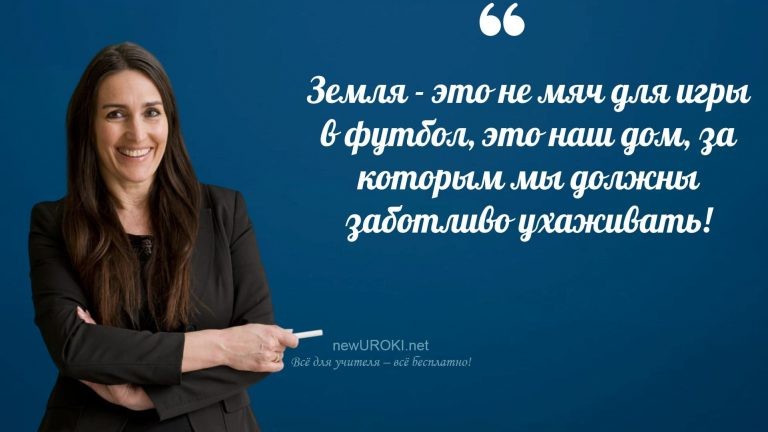 Методические приёмыИнтерактивная беседаПрезентация с использованием иллюстраций и схем Групповая работа с карточками с заданиямиПредварительная работа педагогаПодготовка презентации, кроссворда, тех.карты Подготовка тестов, загадок, ребуса, пазловОборудование и оформление кабинетаПроектор и экран для презентации Доска и маркеры для записейМатериалы для групповой работы (карточки, маркеры)Ход занятия / Ход мероприятияОрганизационный моментУчителя шутятДобрый день, уважаемые ученики!Прежде чем мы начнем урок, давайте проведем перекличку, чтобы убедиться, что все присутствуют на занятии. Пожалуйста, отвечайте «я здесь», когда я называю ваше имя.(Производится перекличка учеников)Спасибо, что вы все здесь. Проверьте, наличие у вас учебников, тетрадей и ручек. Если кто-то забыл что-то взять — попросите у одноклассников.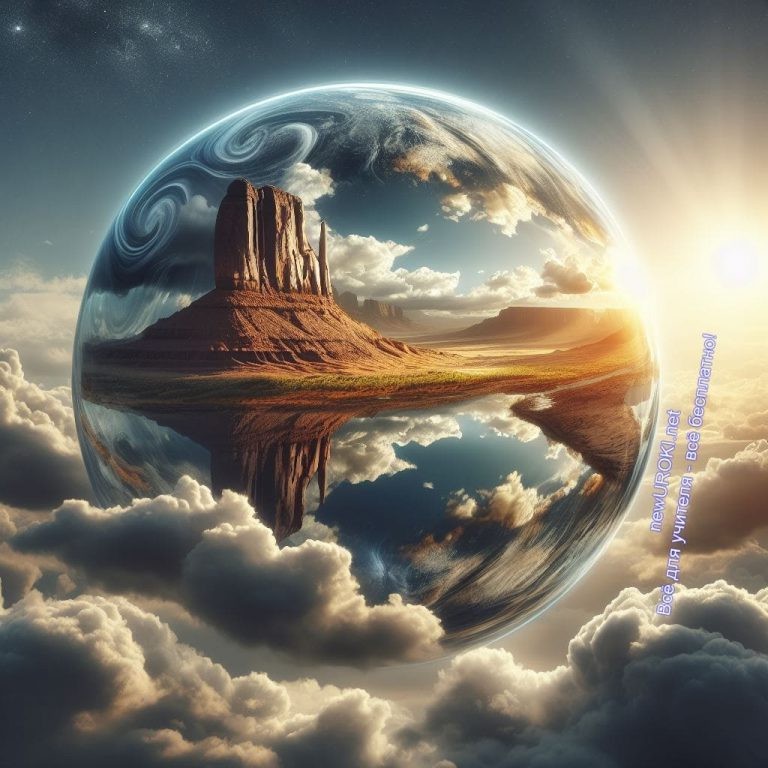 Теперь я обращусь к дежурным ученикам. Пожалуйста, проверьте готовность проекционного экрана и убедитесь, что он находится в рабочем состоянии.Будьте внимательны к своим одноклассникам, не перебивайте друг друга во время ответов, и следите за порядком в классе.Также прошу вас отключить мобильные телефоны на время занятия, чтобы ничто не отвлекало нас от учебного процесса.Актуализация усвоенных знанийНа прошлом уроке мы изучали тему «Размещение растений и животных на Земле» , где мы говорили о том, каким образом различные природные факторы влияют на распределение живых организмов на нашей планете. Помните, мы обсуждали, почему некоторые растения и животные предпочитают жить в определенных климатических зонах, и какие адаптации они развивают для выживания в своих экосистемах?Теперь давайте вспомним основные идеи, которые мы обсуждали на предыдущем уроке. Пожалуйста, подумайте о том, какие факторы влияют на размещение растений и животных на Земле, и поделитесь своими мыслями с классом.Вступительное слово учителяИллюстративное фото / newUROKI.netСегодня мы продолжим наше погружение в изучение удивительного мира географии, и наш урок будет посвящен теме «Географическая оболочка Земли». Мы с вамипоговорим о том, что она представляет собой, ее строении и свойствах, а также о том, как она оказывает влияние на жизнь на Земле. Это очень важная тема, потому что географическая оболочка является домом для всех нас, и понимание ее особенностей поможет нам лучше понять окружающий мир и наше место в нем.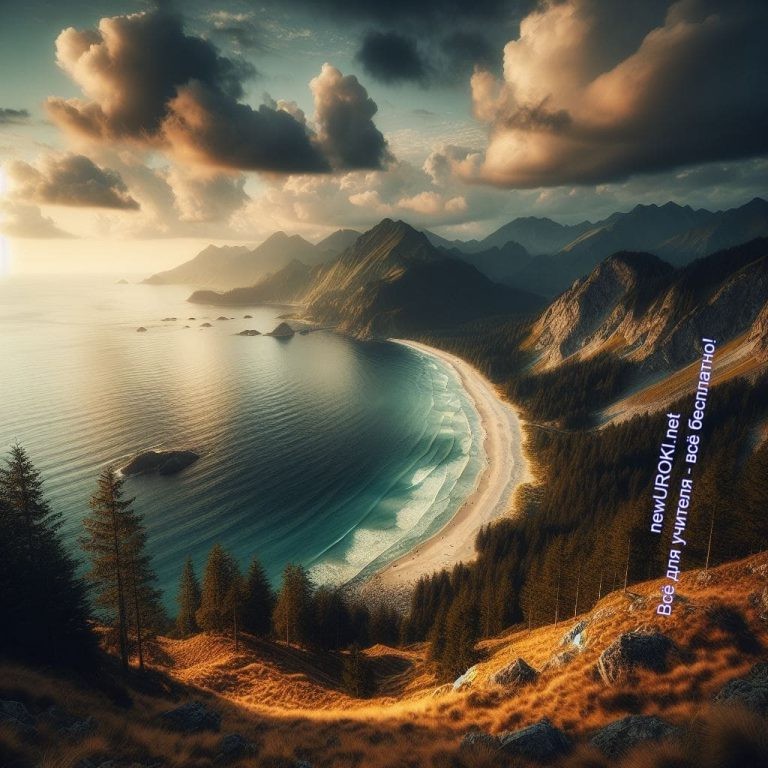 Давайте же вместе погрузимся в изучение этой увлекательной темы и откроем для себя много нового и интересного!Основная частьИллюстративное фото / newUROKI.netПонятие географической оболочки ЗемлиДрузья, сегодня мы начинаем наше путешествие в изучение географии, и первым шагом на этом пути будет понятие о географической оболочке. Но что же это такое?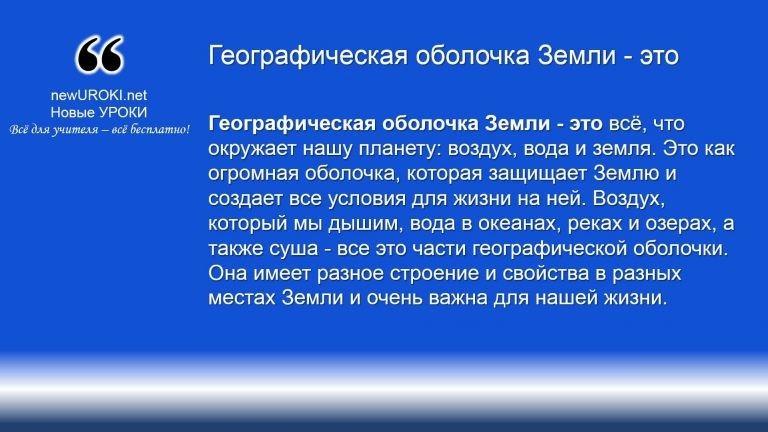 ОпределениеДавайте подробнее рассмотрим каждую её составляющую:Атмосфера: это слой воздуха, который окружает Землю. Он защищает нас от вредных солнечных лучей и обеспечивает нам кислород для дыхания. В атмосфере происходят такие явления, как образование облаков, дождя, снега, грозы.Гидросфера: это все водные образования на нашей планете, включая океаны, моря, реки, озёра, ледники. Вода — это очень важный ресурс, который обеспечивает жизнь на Земле. Она участвует в цикле воды, который включает в себя испарение, облака, осадки и сток воды обратно в океаны и моря.Литосфера: это твердая оболочка нашей планеты, на которой мы стоим и живем. Литосфера состоит из земной коры и верхней части мантии. Эта часть планеты постоянно меняется из-за геологических процессов, таких как извержения вулканов, землетрясения и образование гор.Это очень важное понятие, которое помогает нам понять, как устроен наш мир и какие процессы в нем происходят.Строение и свойства географической оболочки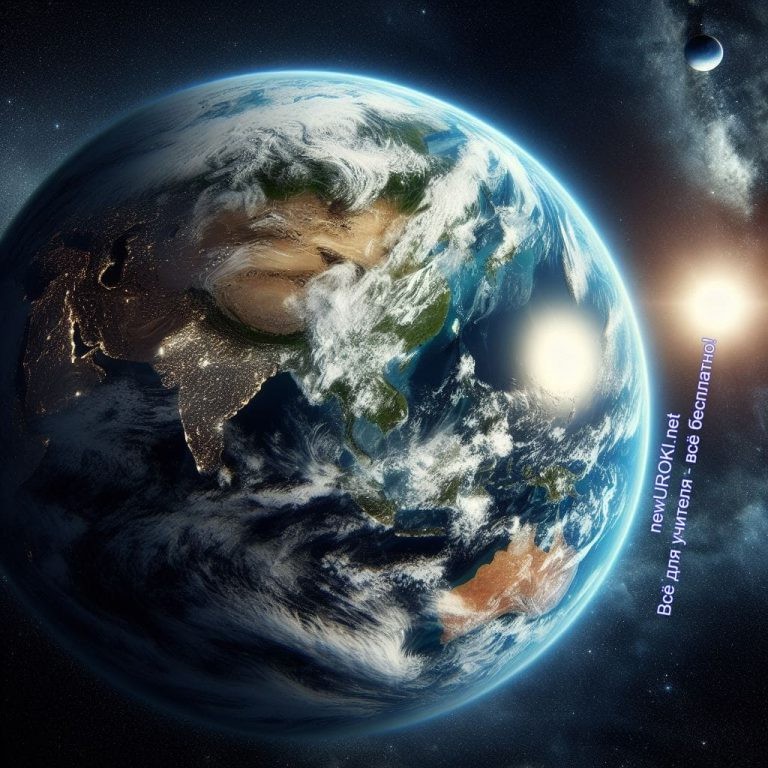 Иллюстративное фото / newUROKI.netРебята, теперь давайте поговорим о том, как устроена и какие особенности имеет наша географическая оболочка, которая состоит из атмосферы, гидросферы и литосферы.Атмосфера: Это воздушный слой, который окружает Землю. Атмосфера состоит из разных газов, в том числе кислорода, азота и углекислого газа. Она имеет несколько слоев: тропосферу, стратосферу, мезосферу и термосферу. В каждом слое происходят разные процессы, например, в тропосфере находится воздушный поток, который обеспечивает перемещение облаков и создает погодные явления, такие как дождь и снег.Гидросфера: Это весь водный слой нашей планеты. Гидросфера включает в себя океаны, моря, реки, озера и ледники. Вода на Земле находится в постоянном движении, образуя водный цикл. Она испаряется из океанов и водоемов, поднимается в атмосферу, образуя облака, а затем выпадает обратно на земную поверхность в виде дождя или снега. Этот процесс называется испарение-конденсация-осаждение.Литосфера: Это твердая земная оболочка, на которой мы живем. Литосфера состоит из земной коры и верхней части мантии. Она постоянно меняется из-за геологических процессов, таких как вулканическая деятельность и движение земной коры. Эти изменения приводят к образованию гор, рек, озер и других географических объектов.Таким образом, сфера нашей планеты имеет разнообразное строение и свойства, которые оказывают важное влияние на жизнь на нашей планете. Понимание этих особенностей поможет нам лучше понять окружающий мир и взаимосвязи между его различными компонентами.Значение географической оболочки для жизни человечества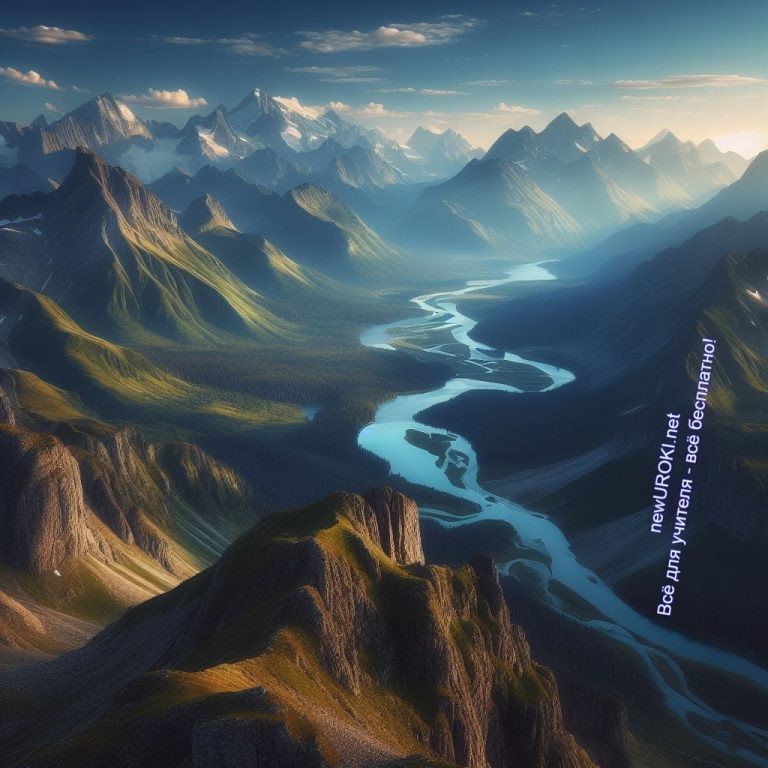 Иллюстративное фото / newUROKI.netГеографическая оболочка Земли имеет огромное значение для жизни человечества. Давайте рассмотрим, какие основные аспекты её значения мы можем выделить.Во-первых, атмосфера, составляющая часть географической оболочки, обеспечивает нашу жизнь на Земле. Она защищает нас от вредного воздействия солнечного излучения и метеоритов, создает благоприятные условия для существования разнообразных видов живых организмов, включая нас самих. Кислород, который мы дышим, также поступает из атмосферы, благодаря процессу фотосинтеза, который происходит у растений. Без атмосферы жизнь на планете была бы невозможна.Во-вторых, гидросфера играет важную роль в жизни человека. Вода, которая составляет большую часть гидросферы, необходима для нашего выживания. Мы используем воду для питья, приготовления пищи, гигиенических процедур и в производственных целях. Кроме того, вода участвует в регулировании климата, а также обеспечивает существование различных экосистем, где мы находим продукты питания, материалы для одежды и другие ресурсы.В-третьих, литосфера также имеет значительное значение для нашего существования. Она предоставляет нам места для обитания и сельского хозяйства, а также содержит богатства природных ресурсов, таких как полезные ископаемые и минеральные ресурсы. Благодаря литосфере мы можем заниматься сельским хозяйством, развивать промышленность и строить города, что является основой нашей современной цивилизации.Таким образом, географическая оболочка имеет огромное значение для жизни человечества. Без неё наша планета не могла бы поддерживать жизнь, какую мы знаем сегодня. Поэтому очень важно сохранять её природные ресурсы и бережно относиться к окружающей среде, чтобы обеспечить благоприятные условия для нашего будущего и будущих поколений.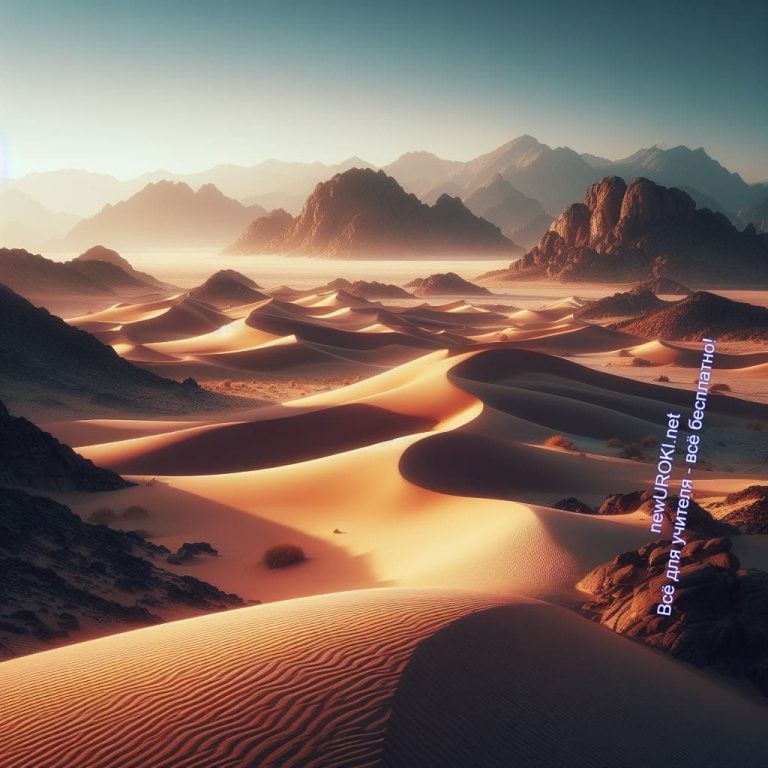 Размещение природных комплексовИллюстративное фото / newUROKI.netЭто очень интересная и важная тема, которая поможет нам лучше понять, как устроена наша планета и какие разные природные условия существуют в разных уголках Земли.Давайте начнем с того, что же это такое?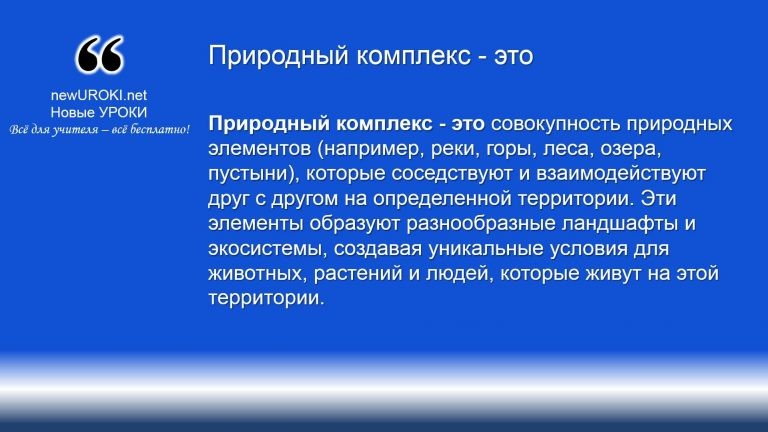 ОпределениеПредставьте себе разные типы местности: леса, горы, равнины, пустыни, океаны и многое другое. Каждый из этих типов местности имеет свои особенности и уникальные природные условия. Например, леса характеризуются наличием множества деревьев, густой растительностью и разнообразием животных. Горы же высокие, снежные и каменистые. Равнины – это плоские и открытые пространства. Пустыни – засушливые и очень жаркие места, где мало растений и животных. Океаны – это огромные водные просторы, которые покрывают большую часть поверхности планеты.Теперь давайте подробнее рассмотрим, как эти комплексы распределены по поверхности нашей планеты. Для начала, представим себе карту мира. На этой карте мы можем увидеть разные континенты и океаны. Например, на севере мы можем найти холодные земли, где вечная мерзлота, а на юге – теплые тропики, где всегда тепло и солнечно. На западе есть огромные океаны, а на востоке – бескрайняя тайга.Природные комплексы на Земле распределены неравномерно. Некоторые зоны богаты лесами, другие – пустынями. Это связано с разными климатическими условиями, рельефом местности, а также другими факторами, такими как количество осадков и температура.Например, леса обычно растут в умеренных широтах, где достаточно дождей и тепла. Горы обычно находятся в районах с сильными поднятиями земной коры. Равнины часто располагаются в местах, где нет высоких гор и реки медленно вымывают почву. Пустыни же образуются из-за недостатка осадков.Понимание того, как размещаются природные комплексы на земном шаре, поможет нам лучше понять, какую роль они играют в жизни животных, растений и людей. Кроме того, это поможет нам лучше ориентироваться на карте и понимать, какие биосферные условия существуют в разных частях мира.Рефлексия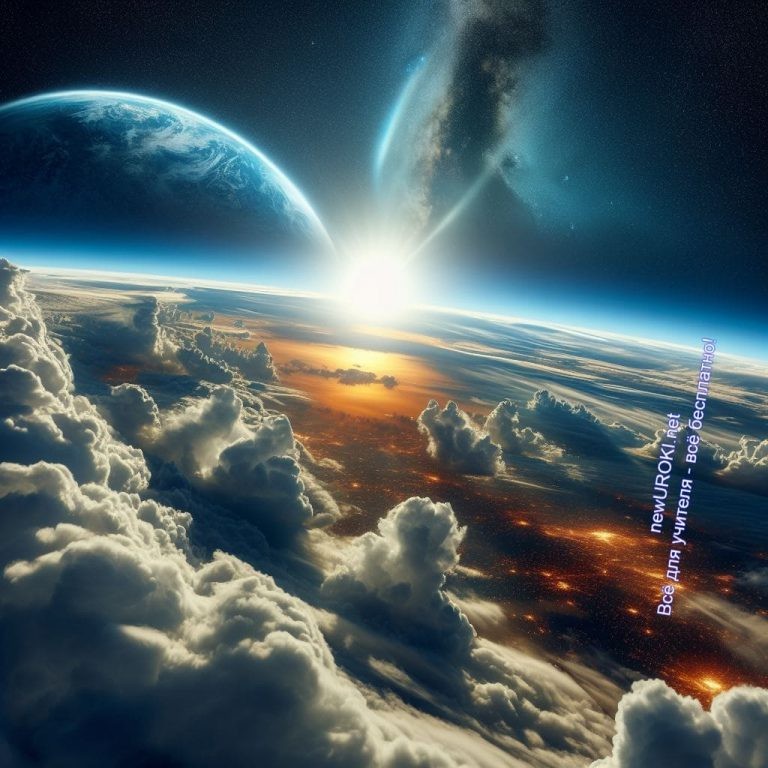 Иллюстративное фото / newUROKI.netРебята, наш урок подошел к концу, и теперь мы проведем небольшую рефлексию. Это важный момент, когда мы задумываемся над тем, что мы узнали и как мы справились с заданиями на занятии.Подумайте, что нового для вас было на этом занятии? Может быть, у вас возникли какие-то вопросы или трудности в понимании материала? Не стесняйтесь делиться своими мыслями и впечатлениями.Также хочу услышать ваше мнение о том, насколько интересно было изучать тему о географической оболочке Земли сегодня. Что вам понравилось больше всего? Может быть, у вас есть какие-то предложения или идеи, как можно было бы сделать урок еще интереснее и познавательнее?Помните, что рефлексия помогает нам становиться лучше, понимать себя и свой прогресс в учебе. Поэтому буду рад услышать от каждого из вас свои мысли о нашем занятии сегодня.Заключение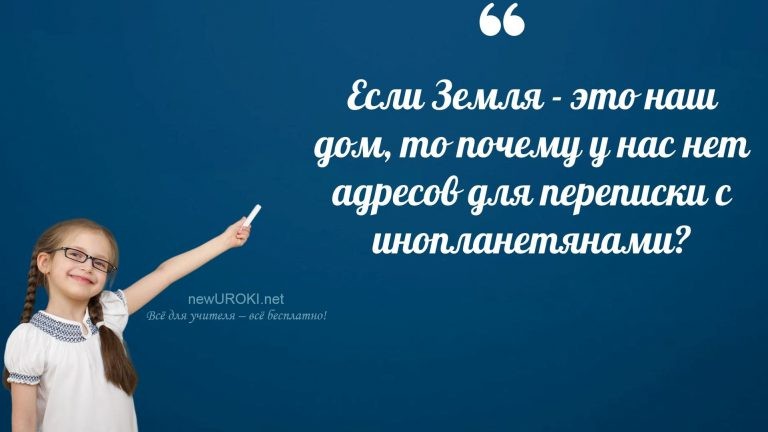 Ученики шутятРебята, сегодня мы провели очень интересное занятие, посвященное географической оболочке Земли. Мы узнали много нового о том, как устроена наша планета и какие процессы происходят на ее поверхности.Помните, что знания, которые вы приобрели сегодня, помогут вам лучше понимать окружающий мир и его важность для нашей жизни. Не забывайте, что каждый из вас может внести свой вклад в сохранение нашей планеты и делать ее лучше.Будьте любознательными, активно участвуйте в уроках и не бойтесь задавать вопросы. Стремитесь к новым знаниям и постоянному развитию!Спасибо за вашу активность и внимание. Желаю вам удачи и успехов в учебе!Домашнее заданиеПодготовка кроссворда или теста по изученной теме для повторения материала.Технологическая картаСкачать бесплатно технологическую карту урока по теме: «Географическая оболочка Земли»Смотреть видео по теме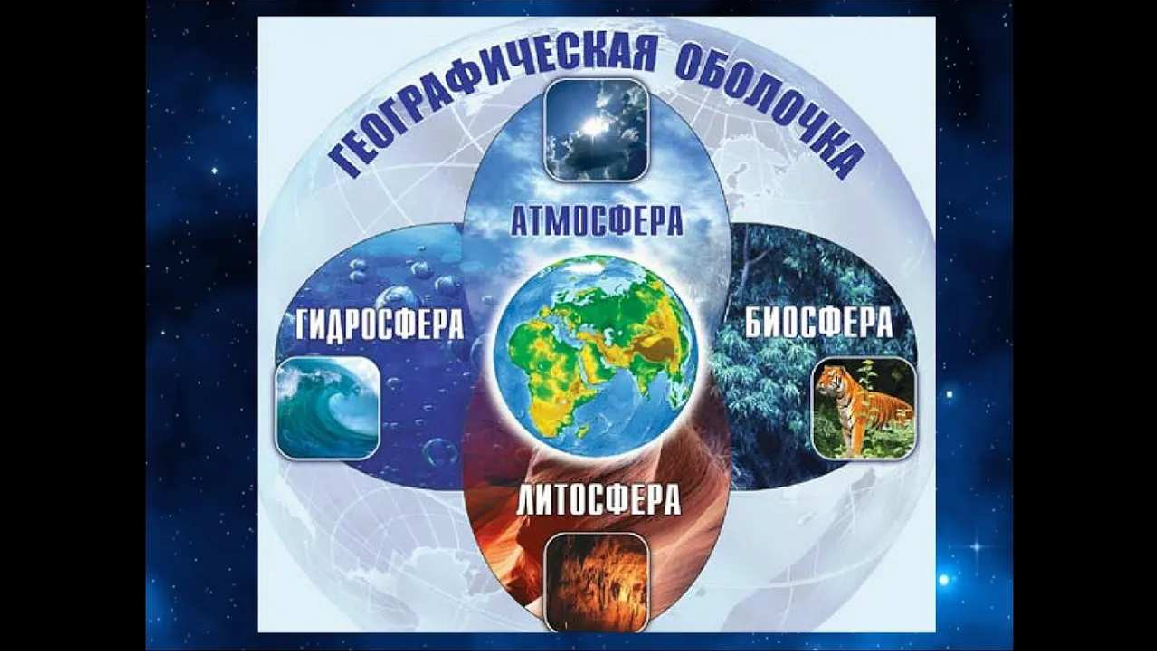 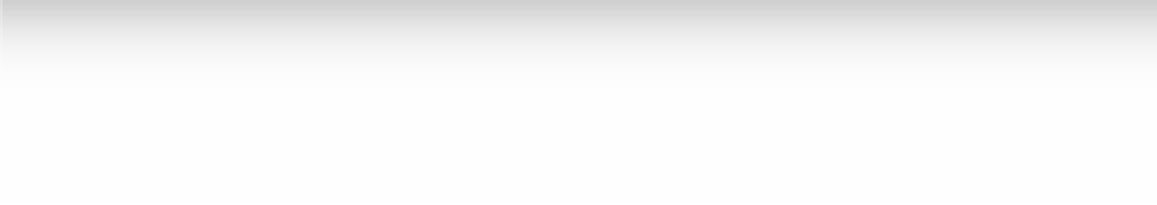 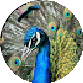 Полезные советы учителюСкачать бесплатно 5 полезных советов для проведения урока географии по теме:«Географическая оболочка Земли» в формате ВордЧек-лист педагогаСкачать бесплатно чек-лист для проведения урока географии по теме:«Географическая оболочка Земли» в формате WordЧек-лист для учителя — это инструмент педагогической поддержки, представляющий собой структурированный перечень задач, шагов и критериев, необходимых для успешного планирования, подготовки и проведения урока или мероприятия.Карта памяти для учениковСкачать бесплатно карту памяти для учеников 5 класса по географии по теме:«Географическая оболочка Земли» в формате ВордКарта памяти — это методический инструмент, который помогает учащимся структурировать и запоминать ключевую информацию по определенной теме.СтихотворениеШаламонова Елена https://stihi.ru/2004/08/23-60ГеографияЧто это такое – ГЕОГРАФИЯ? — Мы вопрос когда-то задаем,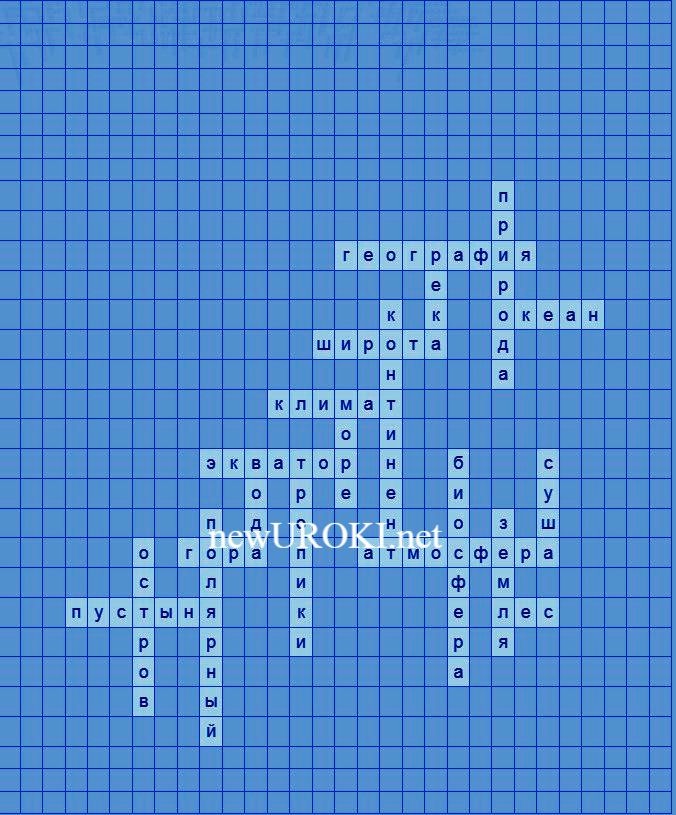 Это – всей планеты биография, Всей Земли, где мы с тобой живем.Это – её недра и просторы, Океаны и материки,Это – её реки, её горы, Городов, поселков огоньки.Это – её климат, её страны, Это жизнь Земли и всех людей. Изучаем мы меридианы, Параллели Родины своей.Путешествуем пока по карте, Как Земля огромна, погляди!О планете всё хотим узнать мы, Ведь дороги ждут нас впереди.КроссвордКроссвордСкачать бесплатно кроссворд на урок географии в 6 классе по теме: «Географическая оболочка Земли» в формате WORDИнтересные факты для занятияИнтересный факт 1: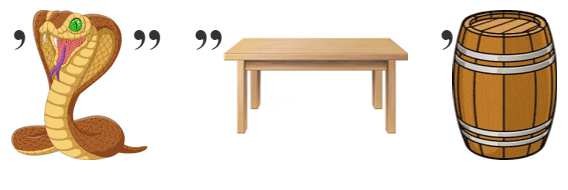 Более 70% поверхности Земли покрыто водой, но только около 2,5% этой воды пригодно для потребления человеком.Интересный факт 2:Наибольшая гора — Эверест, высота которой составляет около 8,8 километра над уровнем моря.Интересный факт 3:Самая глубокая точка в океанах называется Марианская впадина, глубина которой превышает 11 километров.ЗагадкиЯ огромная и разнообразная, среда обитания многих живых существ. Что я? (Биосфера)Я защищаю планету от вредных лучей и создаю уютную атмосферу для жизни. Что я? (Атмосфера)Я зеленый и густой, дом для множества деревьев, растений и животных. Что я? (Лес)Я поднимаюсь к небу, касаюсь облаков и образую красивые горные хребты. Что я? (Гора)Я безбрежен и синий, дом множества рыб и обитателей. Кто я? (Океан)Пословицы и поговоркиВода камень точит.Гора не родит мышь.Великая тропа начинается с первого шага.Без леса нет дров.Река течет своим чередом.РебусРебусПазлы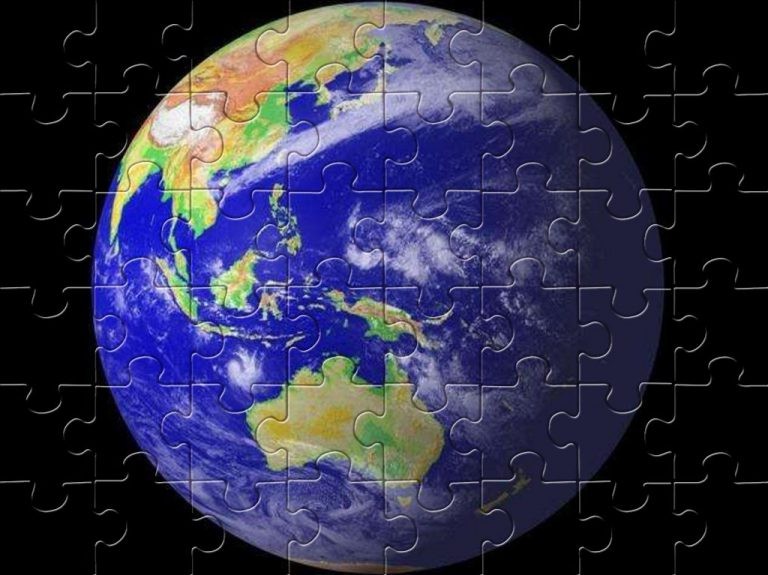 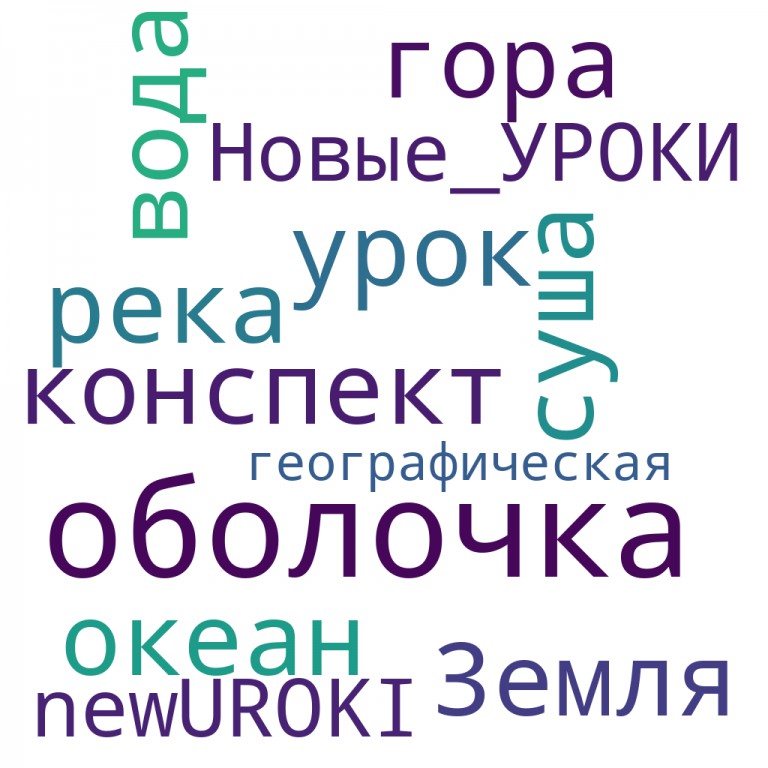 Пазлы(Распечатайте, наклейте на плотную бумагу, разрежьте)Облако словОблако словОблако слов — удобный инструмент на занятии: помогает активизировать знания, подсказывает, служит наглядным материалом и опорой для учащихся разных возрастов и предметов.ПрезентацияПрезентацияСкачать бесплатно презентацию на урок географии в 6 классе по теме:«Географическая оболочка Земли» в формате PowerPointСписок источников и использованной литературыПопов А.Б. «Изучение структуры и функций оболочек планеты». Издательство«Сириус», Санкт-Петербург, 2002. 220 страниц.Горюнович В.Н. «Экологические аспекты природных комплексов». Издательство«Профи», Москва, 1998. 150 страниц.Лакусова Г.М., Петров Д.С. «Роль океанов в жизни гидросферы». Издательство«Новосиб», Новосибирск, 2005. 190 страниц.Желкович Н.П. «Горы и равнины: особенности распределения природных комплексов». Издательство «НГЕУ», Екатеринбург, 2001. 130 страниц.Уваров О.А. «Полярный экватор: уникальные черты местности». Издательство«Сиб-пресс», Красноярск, 1999. 160 страниц.	0	НРАВИТСЯ	0	НЕ НРАВИТСЯ50% НравитсяИли50% Не нравится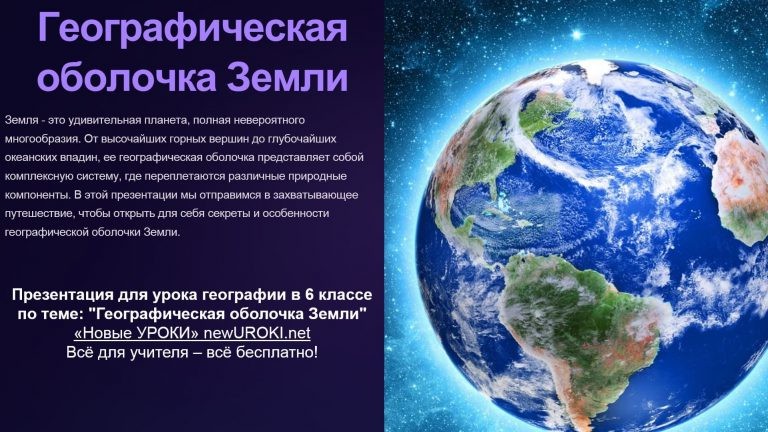 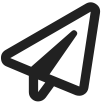 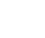 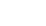 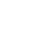 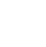 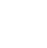 Скачали? Сделайте добро в один клик! Поделитесь образованием с друзьями! Расскажите о нас! Слова ассоциации (тезаурус) к уроку: скорлупа, защита, пленка, кокон, покрытие, сфера, шар, космос, солнце, жизнь, в иллюминаторе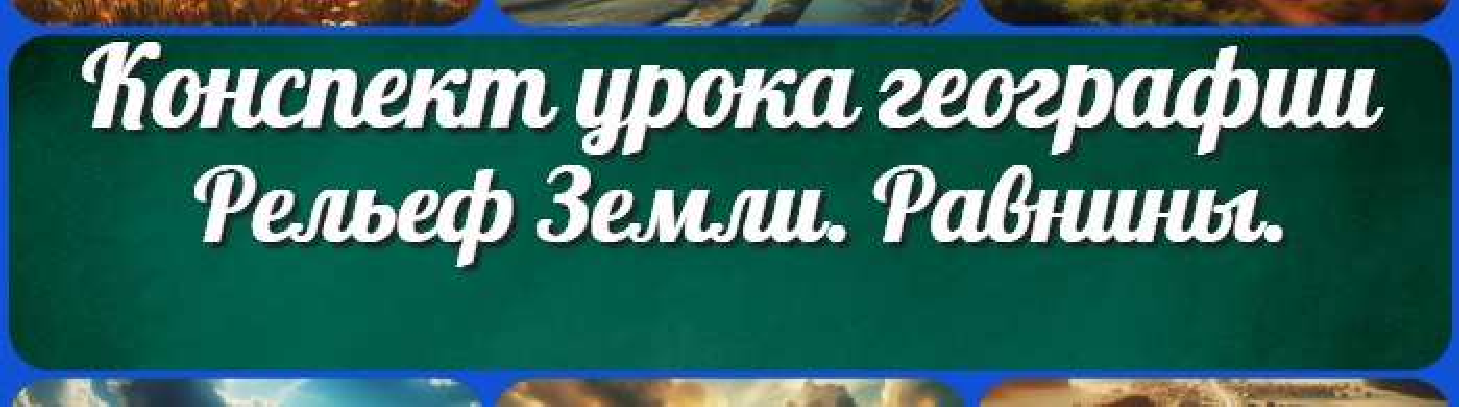 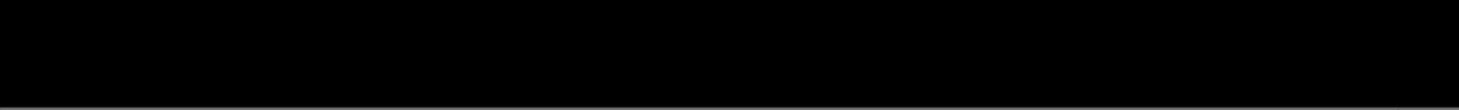 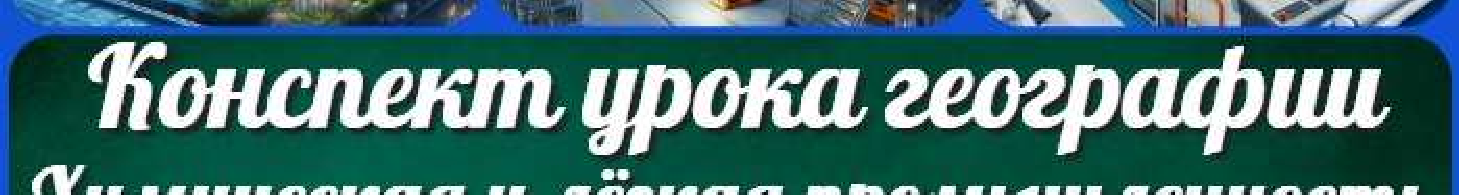 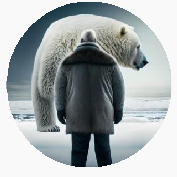 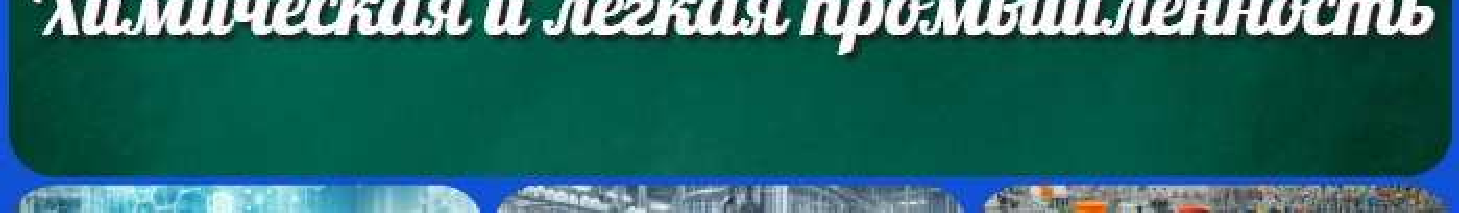 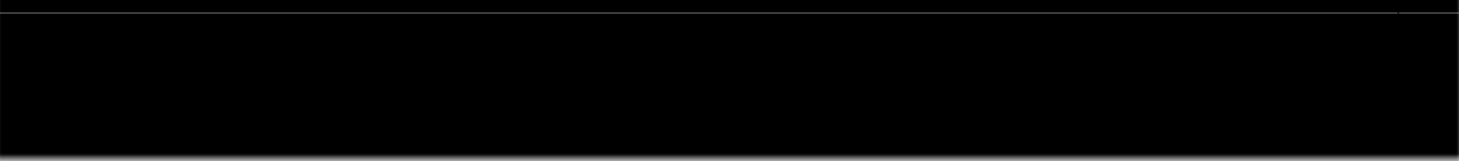 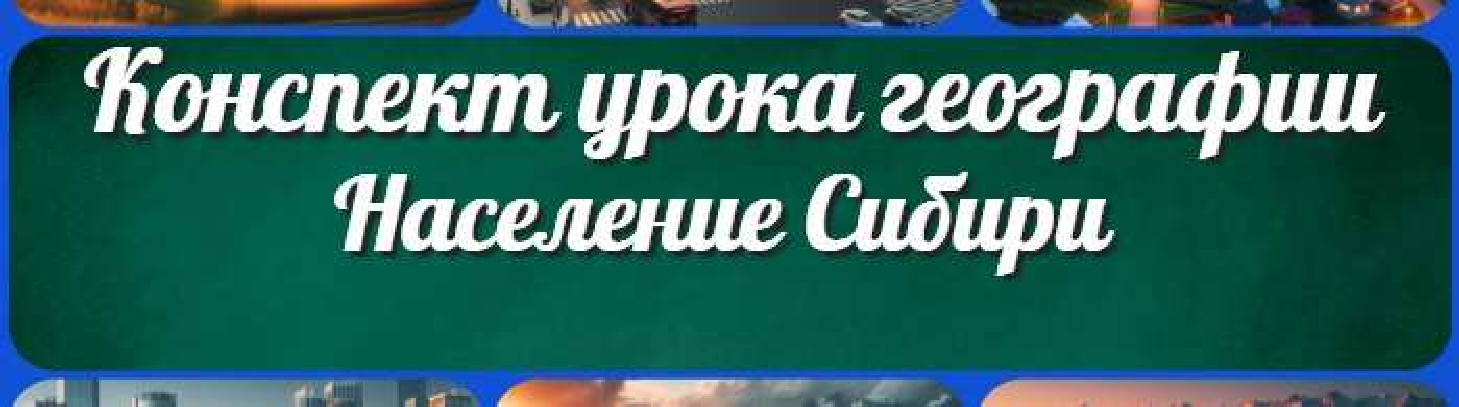 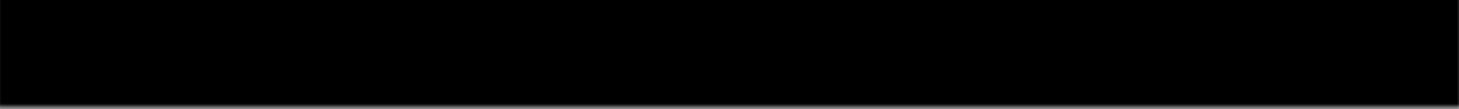 класскласскласскласскласс ГеометрияДиректору и завучу школы Должностные инструкцииИЗОИнформатика ИсторияКлассный руководителькласскласскласскласскласскласскласс Профориентационные урокиМатематика Музыка Начальная школа ОБЗРОбществознание Право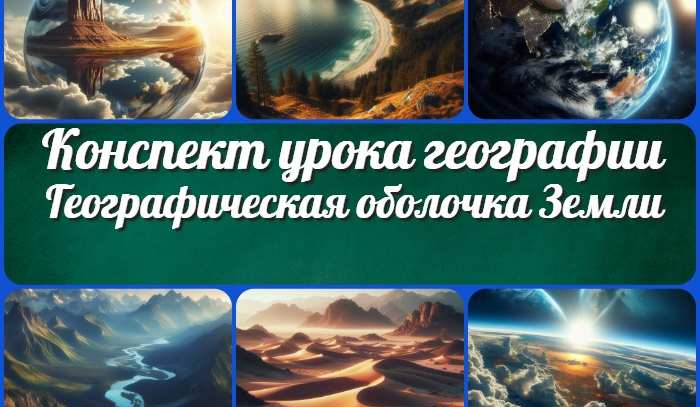 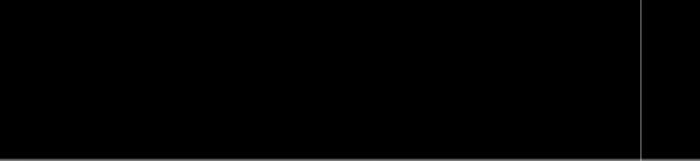 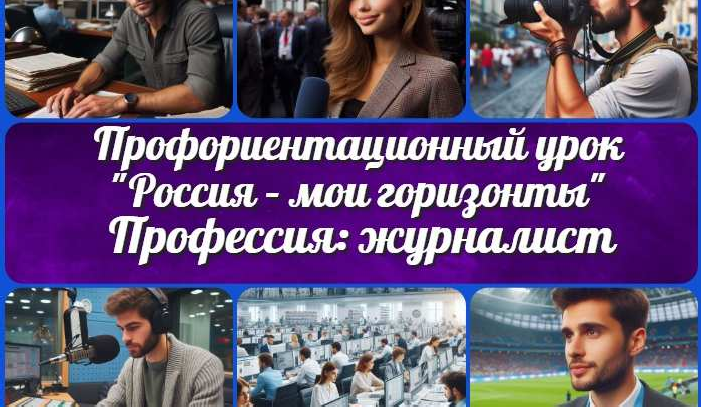 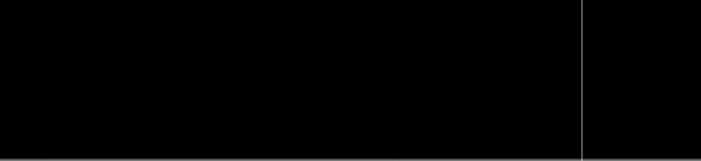 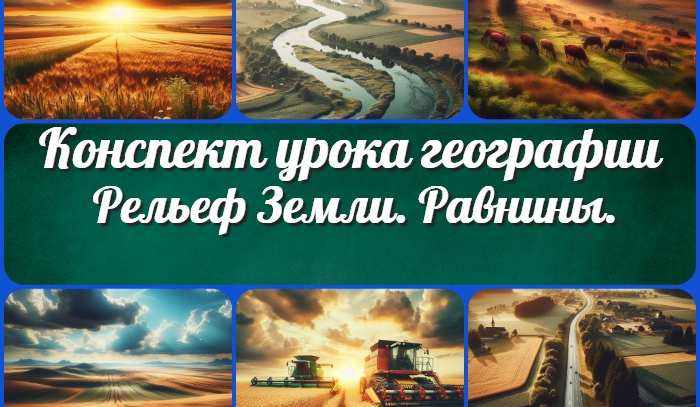 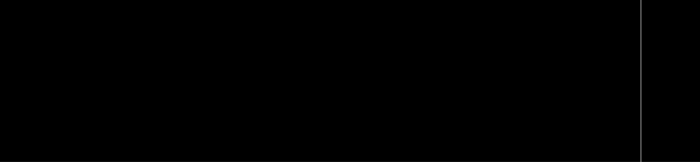 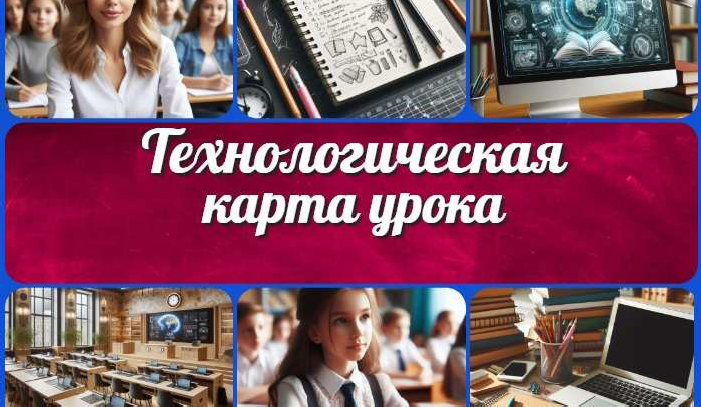 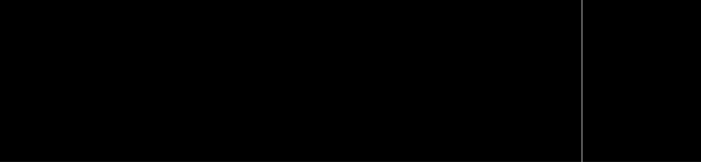 Новые УРОКИНовый сайт от проекта UROKI.NET. Конспекты уроков, классные часы, сценарии школьных праздников. Всё для учителя - всё бесплатно!Главная	О сайте	Политика конфиденциальности	Условия использования материалов сайтаДобро пожаловать на сайт "Новые уроки" - newUROKI.net, специально созданный для вас, уважаемые учителя, преподаватели, классные руководители, завучи и директора школ! Наш лозунг "Всё для учителя - всё бесплатно!" остается неизменным почти 20 лет! Добавляйте в закладки наш сайт и получите доступ к методической библиотеке конспектов уроков, классных часов, сценариев школьных праздников, разработок, планирования по ФГОС, технологических карт и презентаций. Вместе мы сделаем вашу работу еще более интересной и успешной! Дата открытия: 13.06.2023КОНСПЕКТЫ УРОКОВКонспекты уроков для учителя АлгебраАнглийский языкАстрономия 10 классБиблиотекаБиология 5 классГеография 5 классКонспекты уроков для учителя АлгебраАнглийский языкАстрономия 10 классБиблиотекаБиология 5 классГеография 5 класс